Toestemmingsformulier	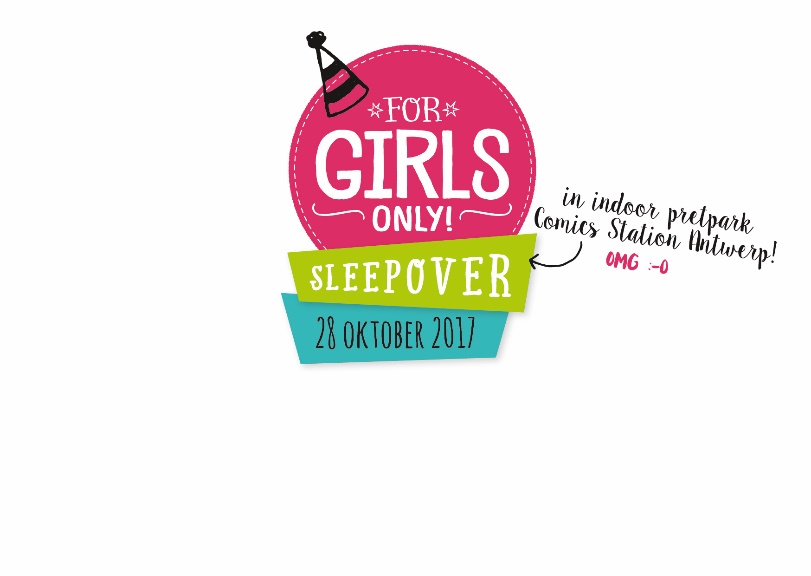 Volledig ingevuld terug meebrengen op 28 oktober 2017
Voornaam hippe meid:………………………………………………………………………………………………………………………Naam hippe meid:………………………………………………………………………………………………………………………………Adres:…………………………………………………………………………………………………………………………………………………..…………………………………………………………………………………………………………………………………………………………….Ouder/voogd:………………………………………………………………………………………………………………………………………Gsm-nummer ouder/voogd (ook ’s nachts bereikbaar):…………………………………………………………………….E-mailadres ouder/voogd …………………………………………………………………………………………………………………..Opmerkingen (allergieën, medicatie, beperkingen, etc.):…………………………………………………………………………………………………………………………………………………………….…………………………………………………………………………………………………………………………………………………………….…………………………………………………………………………………………………………………………………………………………….Hierbij bevestig ik, ouder/voogd, dat ik toestemming geef aan mijn dochter voor het bijwonen van de ‘For Girls Only’-Sleepover. 
Hierbij bevestig ik, ouder/voogd, dat ik toestemming geef aan mijn dochter om zonder begeleiding Comics Station Antwerp te verlaten op zondag 29/10 vanaf 9u.Ja, mijn dochter mag zonder begeleiding het complex verlaten.Nee, mijn dochter mag enkel onder begeleiding het complex verlaten.Hierbij bevestig ik, ouder/voogd, dat ik graag op de hoogte blijf van alle leuke evenementen van For Girls Only! (Geen spammail, enkel mailings voor FGO, max. 5x per JaarHandtekening___________________________________NOTE: WPG Uitgevers en Comics Station zijn niet verantwoordelijk voor het verlies van of schade aan persoonlijk materiaal.
Bij het ondertekenen van het toestemmingsformulier gaat u ermee akkoord dat er foto’s genomen worden van uw dochter tijdens de Sleepover. Indien er achteraf foto’s verwijdert moeten worden gelieve een mail te sturen naar emelie.janssens@wpg.be.